	West Yorkshire Police and Crime Panel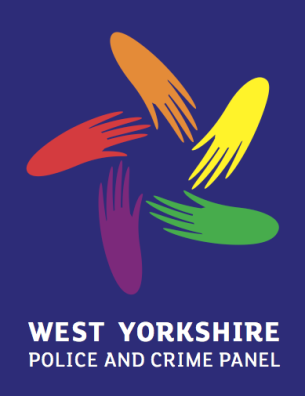 	Draft Minutes 	March 8th 2013, Wakefield Town Hall PRESENT:		Councillor Box (Chair)			- City of Wakefield MDC			Councillor Hussain			- City of Bradford MDC			Councillor Ferriby			- City of Bradford MDC			Councillor Walls			- City of Bradford MDC			Councillor Sweeney			- Calderdale MBC			Councillor Nash			- Calderdale MBC			Councillor Smith			- Kirklees MC			Councillor Hall				- Kirklees MCCouncillor Lowe			- Leeds City CouncilCouncillor Iqbal			- Leeds City CouncilCouncillor Carter			- Leeds City Council			Councillor Askew			- City of Wakefield MDC			Roger Grasby				- Independent			Jo Sykes				- IndependentAPOLOGIES:		Sue Hall				- Local Criminal Justice BoardIN ATTENDANCE:	Clare Elliott				- AWYA		Samantha Wilkinson			- AWYA		Jonathan Skinner			- AWYA		Bernadette Livesey			- City of Wakefield MDC	Introductions and Apologies	1.1	Apologies from Sue Hall, Police and Crime Panel Advisory Member, were noted.2.	To approve, as a correct record, the minutes of the meeting of the Shadow Police and Crime Panel held 14th December and deal with any matters arising.2.1	RESOLVED2.1.1	That the minutes of the last Police and Crime Panel meeting were approved as a correct record.	4.	To note any items which the Chair has agreed to add to the agenda on the 	grounds of urgency.	4.1	The Chair confirmed that there were no items to add to the agenda.5.		Members’ Declaration of Interest	5.1	No declarations of interest were made.………………………………………………………………………………………………………………………………………..		Mark Burns-Williamson, Police and Crime Commissioner for West Yorkshire, 		was in attendance for Item 6.        6.		Draft Police and Crime Plan        6.1	The Commissioner was welcomed to the meeting and was asked to introduce 		his draft Police and Crime Plan.        6.2	The Commissioner made the following points during his introduction:Thanks were offered to partners for their co-operation and 			contributions to the development of the draft PlanIt was stressed that the Commissioner’s draft Police and Crime 			Plan is intentionally different to the Policing Plans issued by 			the Police AuthorityThe fact that the Panel were considering a draft version of the 			Plan was also emphasised and the Commissioner welcomed 			the Panel’s comments to inform the final version.The Police and Crime Plan Working Group will be meeting 				again on March 15th to consider the recommendations made 			by the Panel.Consultation has taken place with the five Community Safety 			Partnership Chairs, the third sector, the business sector, the 			Local Criminal Justice Board, the Force, the Partnership 				Executive Group and the new Chief Constable.Apologies were made for the reference to Section 5 in the 				draft Plan which had since been re-titled to ‘how will we know 			if we are succeeding.’A target around ensuring West Yorkshire’s burglary rate is 				better than other similar forces in the country has now been 			added to the Plan.A performance management framework to underpin the Plan is 			currently being developed in conjunction with the new Chief 			Constable.As the Plan covers a five year period it will not be possible to deliver 		on all of the police and crime objectives within the first couple of 			years but the ‘Community Outcome Framework’ will drive activity 			from the outset.An equality impact assessment on the draft Plan is in the process of 		being finalised.         6.3	Following the introduction to the Plan, the Panel made a series of 				recommendations to the Commissioner: 	That the Plan is developed further to include detail on how aspirations 	are going to be achieved and how the Commissioner will know if he is 	achieving them	That the Plan includes baselines and milestones so the public can 	understand current performance levels and the scale of the 	Commissioner’s ambition.	That the Plan is tailored to the specific police and crime issues facing 	West Yorkshire so it is readily identifiable with the local area.	That a suite of performance indicators be included within the 	main body of the Plan.	That additional financial information is included within the Plan so 	the public and partners can understand how resources will be 	allocated and how funding cuts will be managed.	That the final Plan be published in a variety of different formats to 	ensure it is as accessible to the public as possible.	That the Plan expands on the way in which the performance of the 	Chief Constable will be managed and the mechanisms by which he will 	be held to account by the Commissioner.	That the Plan clarifies the Commissioner’s expectations of partners, 	including the conditions of any grants.	That the Commissioner considers the importance of addressing forced 	marriages, of increasing the confidence of BME communities through 	promoting a more diverse workforce and of developing cohesive and 	resilient communities.         6.4	RESOLVED                           6.4.1	That the Panel formalise their recommendations within a report to 			be submitted to the Commissioner by March 13th.		6.4.2	That the Commissioner has regard to the Panel’s recommendations 			when finalising his Police and Crime Plan.		6.4.3	That the Commissioner notifies the Chair of the Police and Crime 				Panel should he wish to discuss the Plan further prior to its 				publication at the end of March.         ……………………………………………………………………………………………………………………………………        7.		Panel Discussion: Draft Police and Crime Plan        7.1	The Panel agreed that they were fully supportive of the aspirations outlined 		in the draft Police and Crime Plan and understood the Commissioner’s desire 		to produce an 	aspirational document which is also understood and 			supported by the public.       7.2		However, the Panel was unanimous in its belief that that the current draft 		did not yet constitute a ‘Plan’ and without additional detail on how the 			objectives will be achieved and how the Commissioner will know if he is 			achieving them, the Panel could not offer its endorsement.       7.3		The Panel recognised that it had reviewed the first iteration of the Plan and 		therefore trusted that the Commissioner would incorporate the Panel’s			final set of recommendations into the published version of the Plan.        8.		Forward Agenda Plan 2013       8.1		The Panel was made aware that the meeting scheduled for March 21st had 		been cancelled.         8.2	The next Panel Meeting will be the Confirmation Hearing for the Deputy 			Police and Crime Commissioner on April 10th.         9.		Any Other Business         9.1	No other business was raised.        10.	Date and Time of Next Meeting        10.1	The next meeting is scheduled for April 10th, 10:30 – 12:30 pm, and will be 		the Confirmation Hearing for the Deputy Police and Crime Commissioner.  